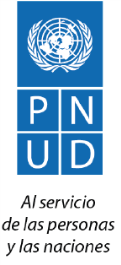 INFORME ANUAL DEL PROYECTOINFORMACION DEL PROYECTOBreve descripción del Proyecto:RESUMEN DESCRIPTIVO DE LOS AVANCES EN EL PERIODO ANUALAVANCE EN EL LOGRO DEL EFECTO Y LOS PRODUCTOSREGISTRO DE RIESGOS* Financiero, Organizacional, Estratégico, Político, Operacional, Ambiental, Seguridad, Otro.REGISTRO DE PROBLEMASLECCIONES APRENDIDAS Y OPORTUNIDADES DE MEJORAINDICADORES CORPORATIVOS DE DESARROLLO Y COOPERACIONAward ID y título del Proyecto:No. 00094916 - Adoptando la Agenda 2030 para el Desarrollo Sostenible en los instrumentos del Sistema Nacional de Planificación e Inversión Pública en República DominicanaProjects  ID y título:00098982: Apoyo al MEPYD en la coordinación interinstitucional para la implementación y seguimiento de los ODS y articulación de acciones regionales y subregionales de cooperación en el marco de la Comisión para el Desarrollo Sostenible00100137: Apoyar al Gobierno Dominicano en la transversalización de los ODS en los instrumentos del Sistema Nacional de Planificación e Inversión Pública tanto del ámbito nacional como de los gobiernos locales al igual que de instrumentos y planes sectoriales. Esto, con el fin de asegurar que las políticas nacionales para el desarrollo y sus respectivos instrumentos de implementación estén en consonancia con la nueva agenda de desarrollo local.00100138: Apoyo al Desarrollo de capacidades nacionales para la gestión de información y seguimiento al cumplimiento de los ODS en el país00100139: Apoyo para la formulación e implementación de estrategias nacionales para la consecución de los ODS mediante la Identificación de combinaciones de políticas públicas que impacten la calidad de vida de las personas, con la metodología del PNUD (RBLAC) sobre “Combos”.00100140: Sensibilización y gestión del conocimiento sobre los ODS en República Dominicana00100141: Ampliación de las capacidades internas del PNUD para brindar acompañamiento técnico al Estado Dominicano en la consecución de los ODS.Fecha de entrega del informe al PNUD:Mayo 2022Período cubierto por el informe:Enero 2020 – Diciembre 2021Autor:Unidad UDHSEfecto/s del MANUD:			Para el año 2022, la República Dominicana habrá logrado una mayor igualdad al reducir las brechas económicas y sociales con un enfoque de género, promoviendo la movilidad social, la resiliencia y la seguridad alimentaria y nutricional sin socavar la sostenibilidad ambiental.Producto Esperado: 	Promoción del conocimiento, las evidencias y las iniciativas de cooperación Sur-Sur para diseñar, aplicar y fomentar políticas públicas, la investigación académica y la transferencia de conocimientos para hacer realidad los ODS.Asociado en la Implementación:Programa de las Naciones Unidas para el Desarrollo (PNUD)Partes Responsables:Ministerio de Economía, Planificación y Desarrollo (MEPYD)Oficina Nacional de Estadística (ONE)El objetivo del proyecto es contribuir a fortalecer las intervenciones nacionales y territoriales del MEPYD en materia de planificación e implementación de políticas públicas para el desarrollo a partir de los lineamientos consignados en la Estrategia Nacional de Desarrollo 2030 y la Agenda 2030 para el Desarrollo Sostenible. A partir de los resultados nacionales en su conjunto de la aplicación de la agenda del Milenio, los desafíos y las lecciones aprendidas, el PNUD busca apoyar la implementación de los ODS en el país a través de asistencia técnica al MEPYD con énfasis en temas relacionados con el desarrollo de capacidades productivas sostenibles,  la erradicación de la pobreza en todas sus formas, la reducción de las desiguales y el fortalecimiento institucional que conlleve a una sociedad más justa y pacífica, con sostenibilidad ambiental y adaptada al  cambio climático, que a su vez promueva la perspectiva de igualdad de género en todas las acciones. En el periodo de evaluación se generó un instrumento de conocimiento desarrollando una encuesta para medir con evidencias de los efectos socioeconómicos de la Pandemia en los hogares pobres y vulnerables. Esta investigación permitió generar datos para una muestra de hogares registrados en la base de datos del Sistema Único de Beneficiarios en las provincias de mayor riesgo de contagio por COVID 19. En 2020 se realizaron 3 rondas de investigación con una muestra de alrededor de 6,000 hogares en cada periodo para contribuir con el gobierno en la medición de la evolución del impacto de la crisis en múltiples dimensiones; generación de ingresos y efectos en el mercado laboral, acceso a servicios de salud, alimentación y nutrición, conectividad e instrumentos para continuar el ciclo educativo, desigualdades de género y violencia intrafamiliar y de género y efectos en la población más vulnerable como los hogares con algún miembro con discapacidad, migrantes, en pobreza extrema y vulnerabilidad social y económica. Para el año 2021 se desarrollaron 2 rondas para medir la evolución de los efectos de la Pandemia en el período de extensión de los programas de mitigación como ‘Quédate en casa’ enfocado en proveer oportunidades de consumo para las familias mas pobres y vulnerables a través de transferencias monetarias.Entre los principales hallazgos de la investigación se tiene que en su mayoría las familias vulnerables enfrentaron problemas de inseguridad alimentaria con riesgos para la población de niños y niñas en los hogares. De igual modo, un indicador importante que permite dimensionar la afectación por el COVID 19 es la alta proporción de miembros en los hogares que perdieron temporalmente su fuente de ingresos, esto, correlacionado con la alta informalidad laboral implicó una situación de privaciones importantes para adquisición de bienes y servicios necesarios para el consumo del hogar.En adición uno de los logros más importantes fue la elaboración del Análisis Rápido de alineación y aporte a los ODS de los instrumentos de planificación nacional ‘RIA’, actualizando el informe realizado en el año 2016 en conjunto con la Comisión de los ODS del MEPyD.Asimismo, se desarrolló una investigación de las necesidades de recuperación por la Pandemia del COVID 19 ‘Covid Recovery Needs Assessment’, con metodología internacional aplicada para verificar el impacto sectorial del choque a nivel sectorial (11 sectores) y estimar los recursos necesarios para la recuperación con estimación presupuestaria de impacto en el gasto. Este trabajo desarrollado con el Viceministerio de Planificación del MEPyD contribuyó a integrar medidas estrategias para la recuperación sectorial en la formulación del nuevo Plan Plurianual del Sector Público 2021-2024. Producto 1:Apoyo al MEPYD en la coordinación interinstitucional para la implementación y seguimiento de los ODS y articulación de acciones regionales y subregionales de cooperación en el marco de la Comisión para el Desarrollo Sostenible.Indicadores:- Número de planes institucionales-sectoriales-municipales revisados y alineados a la Agenda 2030 para el Desarrollo Sostenible.  - Número de diagnósticos temáticos elaborados para la planificación de los ODS.Línea de base:Inexistencia de un mecanismo de coordinación de los ODS funcionando.Meta(s): Mecanismo interinstitucional conformado y funcionando para la alineación de los ODS a la agenda nacional.Resultados: - Número de planes institucionales-sectoriales-municipales revisados y alineados a la Agenda 2030 para el Desarrollo Sostenible.  La evaluación RIA en 2020 contiene el análisis de 15 documentos de planificación adicionales, sumados a los 31 ya analizados en 2016, que muestran una fotografía ampliada de la alineación del marco de planificación dominicano en relación con la Agenda 2030, dentro de los que se incluye la Estrategia Nacional de Desarrollo a 2030, el Plan Nacional Plurianual del Sector Público 2017-2020 y una serie de Planes Estratégicos Institucionales como sectoriales de Medio Ambiente, Educación, Salud, entre otros.- Número de diagnósticos temáticos elaborados para la planificación de los ODS:La evaluación de la alineación de los Planes con la Agenda 2030 es el principal instrumento para medir la vinculación estratégica de los documentos normativos de la planificación nacional con los ODS.Se realizó el Informe Nacional Voluntario 2021 sobre el cumplimiento de la Agenda 2030 de los Objetivos de Desarrollo Sostenibles, compromiso evidenciado por el proceso de priorización de las políticas llevado a cabo en el Plan Plurianual del Sector Público, orientado a enfrentar las repercusiones de la pandemia COVID-19 y reencauzar el país hacia la senda de desarrollo, con un enfoque de derechos y especial atención a los grupos poblacionales en situación de vulnerabilidad.Resultados: - Número de planes institucionales-sectoriales-municipales revisados y alineados a la Agenda 2030 para el Desarrollo Sostenible.  La evaluación RIA en 2020 contiene el análisis de 15 documentos de planificación adicionales, sumados a los 31 ya analizados en 2016, que muestran una fotografía ampliada de la alineación del marco de planificación dominicano en relación con la Agenda 2030, dentro de los que se incluye la Estrategia Nacional de Desarrollo a 2030, el Plan Nacional Plurianual del Sector Público 2017-2020 y una serie de Planes Estratégicos Institucionales como sectoriales de Medio Ambiente, Educación, Salud, entre otros.- Número de diagnósticos temáticos elaborados para la planificación de los ODS:La evaluación de la alineación de los Planes con la Agenda 2030 es el principal instrumento para medir la vinculación estratégica de los documentos normativos de la planificación nacional con los ODS.Se realizó el Informe Nacional Voluntario 2021 sobre el cumplimiento de la Agenda 2030 de los Objetivos de Desarrollo Sostenibles, compromiso evidenciado por el proceso de priorización de las políticas llevado a cabo en el Plan Plurianual del Sector Público, orientado a enfrentar las repercusiones de la pandemia COVID-19 y reencauzar el país hacia la senda de desarrollo, con un enfoque de derechos y especial atención a los grupos poblacionales en situación de vulnerabilidad.Producto 2:Apoyar al Gobierno Dominicano en la transversalización de los ODS en los instrumentos del Sistema Nacional de Planificación e Inversión Pública tanto del ámbito nacional como de los gobiernos locales al igual que de instrumentos y planes sectoriales. Esto, con el fin de asegurar que las políticas nacionales para el desarrollo y sus respectivos instrumentos de implementación estén en consonancia con la nueva agenda de desarrollo local.Indicadores: -  Número de alineaciones de áreas temáticas realizadas. - % de planes alineados que incluyen el enfoque de igualdad de género.Línea de base:END diseñada en base a los 8 ODM.Meta(s) del año:Objetivos, Metas e Indicadores de la Estrategia Nacional de Desarrollo alineados a los 17 ODS.Resultados: -  Número de alineaciones de áreas temáticas realizadas. El análisis RIA permitió la alineación de 46 planes sectoriales del país con las metas de la Agenda 2030, que incluye la Estrategia Nacional de Desarrollo a 2030, el Plan Nacional Plurianual del Sector Público 2017-2020 y una serie de Planes Estratégicos Institucionales sectoriales como el Plan Estratégico del Ministerio de Medio Ambiente, de Educación, de las instituciones de Protección Social, del Ministerio de Salud, entre otros.- % de planes alineados que incluyen el enfoque de igualdad de género.El análisis de alineación RIA reportó que 65 de las 169 metas ODS incluyen aspectos de género e inclusión. Para realizar este análisis se examinaron las metas u objetivos nacionales sustentado en los criterios siguientes:Riesgos relevantes relativos a género, discriminación contra mujeres y niñas, así como otras exclusiones derivadas de condición étnica, etaria, discapacidad, estado migratorio o ruralidad.Si se incluyen indicadores desagregados por sexo, condición étnica, etaria, discapacidad, estado migratorio o ruralidad.Si la narrativa de los planes y documentos normativos integran en sus objetivos, metas, estrategias o indicadores aspectos relevantes relativos a género, discriminación contra mujeres y niñas, así como otras exclusiones derivadas de condición étnica, etaria, discapacidad, estado migratorio o ruralidad.Resultados: -  Número de alineaciones de áreas temáticas realizadas. El análisis RIA permitió la alineación de 46 planes sectoriales del país con las metas de la Agenda 2030, que incluye la Estrategia Nacional de Desarrollo a 2030, el Plan Nacional Plurianual del Sector Público 2017-2020 y una serie de Planes Estratégicos Institucionales sectoriales como el Plan Estratégico del Ministerio de Medio Ambiente, de Educación, de las instituciones de Protección Social, del Ministerio de Salud, entre otros.- % de planes alineados que incluyen el enfoque de igualdad de género.El análisis de alineación RIA reportó que 65 de las 169 metas ODS incluyen aspectos de género e inclusión. Para realizar este análisis se examinaron las metas u objetivos nacionales sustentado en los criterios siguientes:Riesgos relevantes relativos a género, discriminación contra mujeres y niñas, así como otras exclusiones derivadas de condición étnica, etaria, discapacidad, estado migratorio o ruralidad.Si se incluyen indicadores desagregados por sexo, condición étnica, etaria, discapacidad, estado migratorio o ruralidad.Si la narrativa de los planes y documentos normativos integran en sus objetivos, metas, estrategias o indicadores aspectos relevantes relativos a género, discriminación contra mujeres y niñas, así como otras exclusiones derivadas de condición étnica, etaria, discapacidad, estado migratorio o ruralidad.Producto 3:Apoyo al desarrollo de capacidades nacionales para la gestión de información y seguimiento al cumplimiento de los ODS en el país.Indicadores: - Número de actualizaciones y/o creación de nuevos indicadores para la plataforma del portal ODS.  -% de indicadores que aporten al análisis de igualdad de género en el marco de los ODS.Línea de base:Portal para el seguimiento de los 8 ODMMeta(s) del año:Portal de ODM alineado al seguimiento de los ODS.Resultados: - Número de actualizaciones y/o creación de nuevos indicadores para la plataforma del portal ODS.  En el período se realizó una priorización de las metas ODS para integrar a la planificación nacional quedando un total de 45 metas como compromiso del marco de implementación nacional de la Agenda 2030 que es la Comisión de los ODS coordinada por el Ministerio de Economía, Planificación y Desarrollo. -% de indicadores que aporten al análisis de igualdad de género en el marco de los ODS:De acuerdo con los resultados del análisis, un 80% de incorporación de aspectos de inclusión (52 metas de 65 aplicables) en los planes estratégicos institucionales y sectoriales analizados.Resultados: - Número de actualizaciones y/o creación de nuevos indicadores para la plataforma del portal ODS.  En el período se realizó una priorización de las metas ODS para integrar a la planificación nacional quedando un total de 45 metas como compromiso del marco de implementación nacional de la Agenda 2030 que es la Comisión de los ODS coordinada por el Ministerio de Economía, Planificación y Desarrollo. -% de indicadores que aporten al análisis de igualdad de género en el marco de los ODS:De acuerdo con los resultados del análisis, un 80% de incorporación de aspectos de inclusión (52 metas de 65 aplicables) en los planes estratégicos institucionales y sectoriales analizados.Producto 4:Apoyo para la formulación e implementación de estrategias nacionales para la consecución de los ODS mediante la Identificación de combinaciones de políticas públicas que impacten la calidad de vida de las personas, con la metodología del PNUD (RBLAC) sobre “Combos”.Indicadores: Número políticas públicas simuladas.Línea de base:No existe un modelo de micro-simulación del impacto de las políticas públicas en los ODS.  Meta(s) del año:Modelo de micro- simulación adaptado para la medición del impacto de políticas públicas seleccionadas en los ODS.Resultados: En el período se elaboró el Plan de Factibilidad Estadística de la Subcomisión ‘Personas’ con objetivo de identificar las oportunidades y desafíos para generar los datos y desarrollar un marco de evaluación de la contribución a los ODS de las políticas públicas asociadas al combate y erradicación de la pobreza, reducción de las desigualdades y fomento del desarrollo humano. Resultados: En el período se elaboró el Plan de Factibilidad Estadística de la Subcomisión ‘Personas’ con objetivo de identificar las oportunidades y desafíos para generar los datos y desarrollar un marco de evaluación de la contribución a los ODS de las políticas públicas asociadas al combate y erradicación de la pobreza, reducción de las desigualdades y fomento del desarrollo humano. Producto 5:Sensibilización y gestión del conocimiento sobre los ODS en República Dominicana.Indicadores: - Número documentos con análisis de la vinculación del bienestar y el desarrollo humano con los ODS, y que incluyan el enfoque de igualdad de género.Línea de base:No existe una estrategia de posicionamiento de los ODS en la agenda de la política pública.Meta(s) del año:ODS posicionados en la agenda política y del desarrollo de actores claves.Resultados: El PNUD desarrolló en conjunto con UNFPA y UNICEF del SNU, y el Gabinete de Políticas Sociales una encuesta de evaluación socioeconómica (Encuesta SEIA- Red Actúa) para medir los efectos de la Pandemia por el SARS COV-II en distintas dimensiones enfocado en los hogares pobres y vulnerables. Uno de los hallazgos principales de la encuesta es el impacto e limitación de capacidades para avanzar en el logro de los ODS, especialmente los asociados a la esfera de las ‘personas’ señalándose los problemas de inseguridad alimentaria, limitado acceso a controles de salud y vacunación de niños, niñas, adolescentes y embarazadas y adultos mayores.Este instrumento fue utilizado por el Ministerio de Economía, Planificación y Desarrollo para sistematizar la evolución de los efectos de la Pandemia, proveer insumos para la programación de los programas de mitigación como ‘Quédate en Casa’ ‘Para Ti’ y FASE I y II. Fruto de la utilización de los datos para fines de planificación y evaluación de la política de mitigación que proveyó la encuesta SEIA se amplificaron 4 meses mas las transferencias monetarias a los hogares pobres y se expandió de forma horizontal y vertical el programa Supérate para proteger a 1.5 millones de familias en vulnerabilidad.Durante los años 2020 y 2021 se contó con los insumos y análisis de 5 rondas de la encuesta digital SEIA – Red Actúa, para programas en materia de salud, educación, medios de vida e igualdad de género. La encuesta contó con una muestra de 7,000 hogares y se realizó a través de una red de 26 organizaciones de la sociedad civil, entidades comunitarias y ONG’s.Resultados: El PNUD desarrolló en conjunto con UNFPA y UNICEF del SNU, y el Gabinete de Políticas Sociales una encuesta de evaluación socioeconómica (Encuesta SEIA- Red Actúa) para medir los efectos de la Pandemia por el SARS COV-II en distintas dimensiones enfocado en los hogares pobres y vulnerables. Uno de los hallazgos principales de la encuesta es el impacto e limitación de capacidades para avanzar en el logro de los ODS, especialmente los asociados a la esfera de las ‘personas’ señalándose los problemas de inseguridad alimentaria, limitado acceso a controles de salud y vacunación de niños, niñas, adolescentes y embarazadas y adultos mayores.Este instrumento fue utilizado por el Ministerio de Economía, Planificación y Desarrollo para sistematizar la evolución de los efectos de la Pandemia, proveer insumos para la programación de los programas de mitigación como ‘Quédate en Casa’ ‘Para Ti’ y FASE I y II. Fruto de la utilización de los datos para fines de planificación y evaluación de la política de mitigación que proveyó la encuesta SEIA se amplificaron 4 meses mas las transferencias monetarias a los hogares pobres y se expandió de forma horizontal y vertical el programa Supérate para proteger a 1.5 millones de familias en vulnerabilidad.Durante los años 2020 y 2021 se contó con los insumos y análisis de 5 rondas de la encuesta digital SEIA – Red Actúa, para programas en materia de salud, educación, medios de vida e igualdad de género. La encuesta contó con una muestra de 7,000 hogares y se realizó a través de una red de 26 organizaciones de la sociedad civil, entidades comunitarias y ONG’s.Tipo de riesgoDescripciónValoración actual(Alto/Medio/Bajo)Medidas de MitigaciónEstratégico La Competencia entre las subcomisiones dificulte la transmisión de los aprendizajes y lograr sinergias MedioEstablecer un mecanismo claro y consistente de articulación/conectividad entre las subcomisionesEconómicoFalta de recursos para poder realizar más operativamente las acciones previstas y cumplir con los objetivos planteados. MedioApalancar recursos de diferentes plataformas emergentes que han surgido en el PNUD que aportan a la Agenda 2030, como Laboratorios de Innovación, facilidades a través de la plataforma del Sector privado y de la Academia por la Agenda 2030Organizacional/ PolíticoFalta de cultura de trabajo interconectado entre los distintos Ministerios del país.MedioEstablecer un mecanismo de coordinación eficiente y con autoridad política para funcionar. Problema / SituaciónFecha de identificaciónMedidas de manejo / posibles solucionesRespuesta de la GerenciaLos cambios políticos en el Ministerio de Economía, Planificación y Desarrollo (MEPyD), específicamente cambio de ministro y de los actores que fungían como contrapartes para el PNUD en temas ODS, representó desafíos en la introducción de los temas en la agenda del Ministerio y también en el seguimiento de acciones en curso,Julio 2019Se acompañó de manera directa a la Secretaría técnica para empujar los temas más importantes a través del PNUD, y asegurar que las acciones no se detuvieran hasta tanto el Ministerio iniciara las operaciones de manera estable.Seguimiento cercano con las autoridades a través de la Secretaría técnica ODS y de la coordinación a lo interno del Gabinete a lo interno del Ministerio.Los efectos de la Pandemia han implicado cambios en la gestión operativa de los proyectos y apoyo desde la Unidad UDHS, especialmente por la necesaria cuarentena para evitar contagios que tuvo como reto transformar los protocolos y estrategias para coordinar y apoyar los proyectos, pasando de forma rápida a un sistema de gestión y virtualización del apoyo técnico a las contrapartes del proyecto, proceso de pagos, adquisiciones y contrataciones y que conllevó a un entrenamiento y generación de acciones mas sistematizadas para generar las evidencias y medios de verificación y soporte de los trámites y procesos operativos.Este proceso de contingencia que implicó la Pandemia fue aprovechado por el área analítica, generando una serie de documentos y Notas de Política para evidenciar y estimar los impactos previsibles que limitarían los logros de avance en el cumplimiento de los ODS, realizó una serie de presentaciones con actores clave para incidencia e informar sobre las proyecciones y generó productos de conocimiento para orientar y enfocar las acciones del gobierno contribuyendo con datos, evidencias y análisis de impacto socioeconómico para los grupos vulnerables. El cambio de gestión gubernamental implicó desarrollar esfuerzos no programados en apoyo al empalme entre la gestión anterior y los sistemas y procesos para la nueva administración gubernamental constituyéndose un equipo técnico en el cual formaron parte los técnicos de la UDHS. Estos cambios tuvieron como impacto retardo en la ejecución de acciones a favor de los ODS, utilización de los instrumentos técnicos y capacitación de los nuevos incumbentes a través de la Secretaría Técnica de la Comisión ODS. Este es un riesgo que se había programado ocurrir, pero sobrepasó la estimada capacidad de solución por efectos de la Pandemia que se sumaron al cambio de Ministros, directores y técnicos. Área e IndicadoresValoraciónExplicación de la ValoraciónGénero:¿En qué medida se manifiestan los avances realizados en las relaciones de género dentro del proyecto? (indicadores desagregados por sexo, necesidades particulares de las mujeres, conciliación laboral, etc.) No Aplica De manera deficiente  Medianamente SignificativamenteEl tema de género es transversal en el proyecto a partir de la realización de informes y análisis con enfoque de género.Medioambiente:¿En qué medida se están tomando precauciones ambientales (protección y conservación del medioambiente, adquisición de materiales y equipos eficientes y ambientalmente certificados, etc.) en el marco del proyecto? No Aplica De manera deficiente  Medianamente SignificativamenteEn consonancia con los pilares de la agenda, el proyecto asegurará impactos ambientales mínimos, resalta la elaboración de la hoja de ruta del ODS sobre producción y consumo sostenible.Medios de vida:¿En qué medida se está contribuyendo con las capacidades de auto subsistencia de los beneficiarios en el marco del proyecto? ¿Se apoyan iniciativas de actividades generadoras de ingreso? ¿Se apoya la sostenibilidad de las actividades económicas de los beneficiarios? No Aplica De manera deficiente  Medianamente SignificativamenteEs un proyecto orientado a un nivel más estratégico y de desarrollo de capacidades nacionales.Resiliencia social:¿De qué manera el proyecto está apoyando las capacidades de los beneficiarios para hacer frente a riesgos a desastres, situaciones de crisis y shocks externos? ¿Existen planes de respuesta a desastres? Se está brindando apoyo para incentivar el ahorro a nivel doméstico y/o asociativo? No Aplica De manera deficiente  Medianamente SignificativamenteEs un proyecto orientado a un nivel más estratégico y de desarrollo de capacidades nacionales. Derechos: ¿De qué manera se está contribuyendo a garantizar los derechos de los grupos vulnerabilizados y minoritarios, (PVS, poblaciones GLBT, minusválidos, niños, ancianos, etc.) a través del proyecto? No Aplica De manera deficiente  Medianamente SignificativamenteLos trabajos de sensibilización de los ODS incluyen espacios que permitan discutir las oportunidades y escollos para asegurar la participación y derechos de todos los grupos vulnerabilizados y minoritarios.Sinergias a nivel nacional:¿De qué manera se están llevando a cabo actividades conjuntas de colaboración o coordinación con otras entidades (ONGs, proyectos, instituciones, entidades) en el marco del proyecto?  No Aplica De manera deficiente  Medianamente SignificativamenteLa misma Comisión de Desarrollo Sostenible está conformada por diferentes sectores (público, privado y ONG) quienes tienen entre sus responsabilidades crear sinergias para lograr los objetivos. Igualmente, y considerando el enfoque integrador de los ODS, sean impartido capacitaciones a ONGs para que a nivel de planificación puedan realizar un vinculo con los ODS.Cooperación Sur-Sur:                                          ¿De qué manera se están realizando esfuerzos de cooperación Sur-Sur en el contexto del proyecto? ¿Se están realizando acuerdos, negociaciones o visitas de campo conjuntamente con otros programas o instituciones extranjeras con el objetivo de replicar las experiencias previas experimentadas en otros países o de exportar el conocimiento ejecutado a nivel nacional? No Aplica De manera deficiente  Medianamente SignificativamenteEl proyecto plantea apoyar la CSS con la colaboración de otros países en temas de plataformas ODS de seguimiento de las iniciativas nacionales. Desarrollo de Capacidades:¿Qué tipo de capacidades ha ayudado a desarrollar el proyecto? Acuerdos institucionales                 Liderazgo Conocimiento Rendición de cuentasEl proyecto tiene como uno de los objetivos apoyar al país en el desarrollo de sus capacidades para implementar la Agenda ODS a partir de mayor liderazgo, generación de conocimiento y reporting y rendición de cuentas.